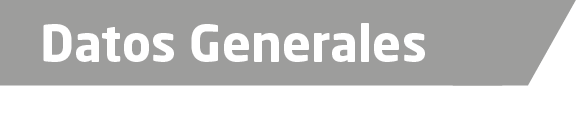 Nombre Oscar Vallejo OrtigozaGrado de Escolaridad Maestro en Derecho Procesal Penal y CriminologíaCédula Profesional (Licenciatura) 8665523Teléfono de Oficina 921-2-13-65-07. Correo Electrónico Datos GeneralesFormación Académica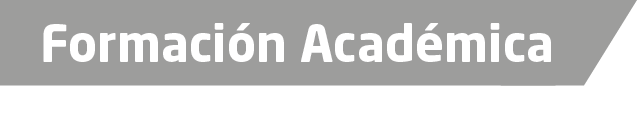 2001 – 2005 Licenciatura en Derecho, Universidad Veracruzana, Ubicada en la Ciudad de Xalapa, Veracruz.2013-2014Maestría en Derecho Procesal Penal y Criminología en el Centro Mexicano de Estudios de Posgrado, Ubicada en la Ciudad de Xalapa, Veracruz.Trayectoria Profesional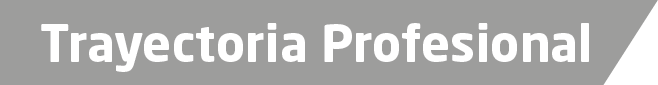 2010 al 2012Profesional Ejecutivo de Servicios Especializados auxiliar en las funciones del Área de Estadística e Informática y Política Criminal de la Delegación de la Procuraduría General de la República en Veracruz, Veracruz.2012 al 2013Jefe de Departamento Adscrito a la Subprocuraduría de Personas Desaparecidas de la Procuraduría Social de Atención a las Víctimas de Delitos PROVÍCTIMA, Gobierno Federal, Delegación Veracruz. 2013 al 2014Jefe de Departamento Adscrito a la Subprocuraduría de Personas Desaparecidas de la Comisión Ejecutiva de Atención a Victimas, gobierno federal, Delegación Veracruz.2014 al 2015Agente del Ministerio Público adscrito a la Fiscalía Especializada en Atención a personas desaparecidas de la Procuraduría General del Estado de Veracruz.2015 al 2016Fiscal Auxiliar Adscrito a la Dirección de Control de Procesos y Litigación de la Procuraduría General del Estado de Veracruz., del 26 de octubre 2015 al 15 de Febrero 2016.2016Fiscal Auxiliar Comisionado a la Agencia del Ministerio Público Adscrita al Juzgado Primero Menor del XI Distrito Judicial en Xalapa, Veracruz del 16 de febrero al 15 de marzo del 2016.2016Fiscal Auxiliar Comisionado a la agencia del Ministerio Público Adscrita al Juzgado Primero Menor del XXI Distrito Judicial en Coatzacoalcos, Veracruz del 16 de marzo al 22 de noviembre del 2016.2016 al 2018.Fiscal en la Agencia del Ministerio Público Adscrita a los Juzgados Segundo y Sexto de Primera Instancia del XXI Distrito Judicial en Coatzacoalcos, Veracruz del 22 de noviembre 2016 al 11 de Enero de 2018.2018 a la fecha.Fiscal en la Agencia del Ministerio Público Adscrita a los Juzgados Segundo y Sexto de Primera Instancia, Juzgados Décimocuarto y Décimosexto del XXI Distrito Judicial en Coatzacoalcos, Veracruz del 12 de Enero de 2018 a la fecha.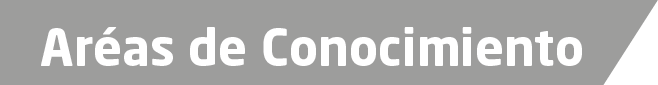 Derecho CivilDerecho Penal